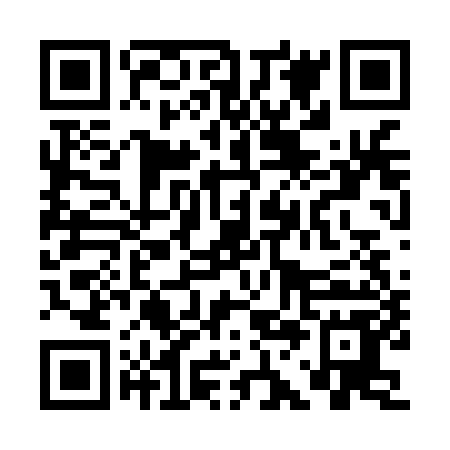 Prayer times for Abdul Majid Khan Gola, PakistanWed 1 May 2024 - Fri 31 May 2024High Latitude Method: Angle Based RulePrayer Calculation Method: University of Islamic SciencesAsar Calculation Method: ShafiPrayer times provided by https://www.salahtimes.comDateDayFajrSunriseDhuhrAsrMaghribIsha1Wed4:205:4512:233:577:018:262Thu4:195:4412:233:577:018:273Fri4:185:4312:233:577:028:284Sat4:175:4312:223:577:038:295Sun4:165:4212:223:567:038:306Mon4:155:4112:223:567:048:307Tue4:145:4012:223:567:048:318Wed4:135:4012:223:567:058:329Thu4:125:3912:223:567:068:3310Fri4:115:3812:223:567:068:3411Sat4:105:3712:223:567:078:3512Sun4:095:3712:223:567:078:3513Mon4:085:3612:223:567:088:3614Tue4:075:3612:223:567:098:3715Wed4:065:3512:223:567:098:3816Thu4:065:3412:223:567:108:3917Fri4:055:3412:223:557:108:4018Sat4:045:3312:223:557:118:4119Sun4:035:3312:223:557:128:4120Mon4:035:3212:223:557:128:4221Tue4:025:3212:223:557:138:4322Wed4:015:3212:223:557:138:4423Thu4:015:3112:223:557:148:4524Fri4:005:3112:233:557:158:4525Sat4:005:3012:233:557:158:4626Sun3:595:3012:233:557:168:4727Mon3:585:3012:233:557:168:4828Tue3:585:2912:233:567:178:4829Wed3:575:2912:233:567:178:4930Thu3:575:2912:233:567:188:5031Fri3:575:2912:233:567:188:50